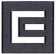 KRAJSKÁ SPRÁVA a údržba silnic vysočiny příspěvková organizaceSMLOUVA REGISTROVÁNAčíslo: Z_S24_12_8120076962o realizaci přeložky distribučního zařízení určeného k dodávce elektrické energie, uzavřené na základě § 47 zákona č. 458/2000 Sb., o podmínkách podnikání a o výkonu státní správy v energetických odvětvích a o změně některých zákonů (energetický zákon), v platném znění (dále jen „energetický zákon“) a v souladu s ustanovením § 1746 odst. 2 zákona č. 89/2012 Sb., občanský zákoník v platném znění (dále jen „OZ“).SMLUVNÍ STRANYPROVOZOVATEL:ČEZ Distribuce, a. s„ IČ 24729035, DIČ CZ24729035se sídlem Děčín IV-Podmokly, Teplická 874/8, 405 02 Děčínzapsána v obchodním rejstříku vedeném u Krajského soudu v Ústí nad Labem, sp. značka B 2145 s předmětem podnikání - distribuce elektřiny na základě licence č.bankovní spojení:	, a. s., číslo účtu/kód banky:zastoupena na základě pověření ze dne 8.6.2022 Pavlem Částkou, vedoucím odboru Obnova DS VýchodKontaktní údaje:Adresa pro písemný styk: ČEZ Distribuce, a.s., Plzeň, Guldenerova 2577/19, PSČ 326 00Kontaktní bezplatná linka ČEZ Distribuce:	i; www.cez.cz; e-mail:	gcezdistribuce.cz(dále jen „Provozovatel")ŽADATEL:Krajská správa a údržba silnic Vysočiny, příspěvková organizace, Číslo zákazníka:IČ: 00090450, DIČ: CZ00090450Ulice: Kosovská 1122/16Obec: Jihlava, Dodací pošta: Jihlava 1, PSČ: 586 01Zástupce: Ing. Radovan Necid, ředitel, tel. č.:(dále jen “Žadatel”)PŘEDMĚT SMLOUVYPředmětem této smlouvy je realizace přeložky distribučního zařízení určeného k dodávce elektrické energie, ve smyslu stanoviska Provozovatele ze dne 17.10.2020 ev. č. 8120076962 v rozsahu dlev souladu s ustanovením § 47 energetického zákona (dále jen „přeložka“).Provozovatel je vlastníkem zařízení distribuční soustavy kabelového vedení nn, které se nachází v lokalitě Golčův Jeníkov.VÝŠE ÚHRADYNa základě §47 odst. 2 energetického zákona je Žadatel povinen uhradit náklady na přeložku rozvodného zařízení v plné výši. Předpokládaná výše nákladů (bez DPH), které jsou spojeny s přeložkou zařízení, činí: 183.152,- Kč (realizační náklady 127.650,- Kč, projektová dokumentace 30.202,- Kč, inženýrská činnost 7.100,- Kč, vypínání 4.800,- Kč, náklady spojené se zřizováním věcných břemen k dotčeným nemovitým věcem 13.400,- Kč). Jedná se o cenu předpokládanou na základě vyhotovené projektové dokumentace za účelem možnosti vystavení zálohové faktury dle odstavce 2. čl. III. této smlouvy, kdy Provozovatelem skutečně vynaložené náklady na realizaci přeložky, ve smyslu odstavce 3. a 4. čl. III. této smlouvy, budou Žadateli vyúčtovány fakturou po vynaložení uvedených nákladů, která je splatná 21. den od vystavení dokladu.Žadatel před započetím samotné realizace uhradí Provozovateli zálohu na provedení přeložky v částce předpokládané výše nákladů. Platba bude realizována na základě zálohové faktury vystavené Provozovatelem. Zálohová faktura na částku 183.152,- Kč bude vystavena po uzavření této smlouvy.Žadatel se zavazuje po dokončení realizace přeložky uhradit skutečně vynaložené náklady spojené s realizací přeložky včetně nákladů s přeložkou souvisejících (náklady prostavěné, náklady na projektovou činnost, vlastní náklady Provozovatele, náklady na místní poplatky, nájemné za pronájem komunikací, vícepráce vyžádané Žadatelem, náhrady za majetkoprávní vypořádání, věcná břemena apod.). Případný rozdíl od konečné ceny bude vyúčtován ve faktuře zaslané po ukončení realizace a vyúčtování všech nákladů spojených s přeložkou. Ve faktuře bude zúčtována záloha poskytnutá Žadatelem.V případě, že do účetního vypořádání samotné stavby nebudou dořešeny náklady spojené s náhradou za omezení v obvyklém užívání nemovitých věcí a náklady spojené se zřízením věcných břemenk nemovitostem dotčených stavbou přeložky, bude faktura za tyto náklady vystavena po ukončení vypořádání všech nákladů s tímto spojených. K pokrytí zálohy na fakturu za zřízení věcných břemen bude použito části zálohy za náklady spojené se zřizováním věcných břemen k dotčeným nemovitostem uvedené ve výčtu položek v 1. odstavci, článku III. této smlouvy. Zbylá část záloh bude zúčtována do faktury za náklady, které budou známy z účetního vypořádání samotné stavby přeložky. Fakturu za tyto náklady vyhotoví Provozovatel po účetním vypořádání samotné stavby přeložky, a to bez zbytečného odkladu.Povinnost úhrady vyplývá pro Žadatele ze zákona, a proto úhrada nákladů přeložky není zdanitelným plněním a nepodléhá dani z přidané hodnoty (viz výklad MF ČR - informace o uplatňování DPHv energetice ze dněl 1.3.2005).PRÁVA A POVINNOSTI SMLUVNÍCH STRANPROVOZOVATEL:Provozovatel se zavazuje, s předpokladem předchozího uzavření této smlouvy a splnění úhrad způsobem sjednaným v článku III. této smlouvy, zajistit realizaci přeložky v termínu do 6 měsíců od úspěšného předání a převzetí staveniště. Termíny zprovoznění energetického díla jsou podmíněny stavební připraveností Žadatele dle odstavce 2. článku IV. této smlouvy, příznivými klimatickými podmínkami, které umožní provádění prací v souladu s technologickými předpisy Provozovatele a nabytím právní moci příslušného povolení podle stavebního zákona za předpokladu, že takovéhoto povolení bude k uskutečnění přeložky zapotřebí. Stavbu bude provádět firma ELPO s.r.o.DISTRIBUCE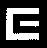 Provozovatel se zavazuje účelně vynakládat Žadatelem poskytnuté finanční prostředky pouze ke smluvně sjednanému účelu.ŽADATEL:Je povinen řádně, včas a ve sjednané výši uhradit platby sjednané v článku III. této smlouvy. V případě opožděné platby zaplatí Žadatel úrok z prodlení ve výši dle nového občanského zákoníku z dlužné částky za každý den z prodlení až do úplného zaplacení dlužné částky.Zajistit stavební připravenost pro uskutečnění přeložky, kdy stavební připraveností pro uskutečnění přeložky se rozumí na svůj náklad v nezbytně nutném rozsahu vyklidit a připravit prostor pro stavbu přeložky na svých nemovitých věcech s předáním volné trasy pro uskutečnění přeložky.Umožnit přístup pracovníkům Provozovatele a vybraného zhotovitele na pozemky Žadatele, za účelem provádění prací a úkonů, souvisejících s realizací přeložky, a to nejpozději ke dni zahájení prací.Zavazuje se Provozovateli za jím stanovených podmínek poskytnout veškerou nezbytně potřebnou součinnost a podklady.Nesplní-li řádně a včas své povinnosti dle článku III. a IV. této smlouvy, odkládá se dle dohody smluvních stran termín realizace přeložky automaticky o dobu prodlení Žadatele se splněním jeho povinností + 30 dnů. Dostane-li se Žadatel se splněním svých povinností dle této smlouvy do prodlení delšího než 90 dnů, je dle dohody smluvních stran Provozovatel oprávněn od této smlouvy odstoupit. Odstoupení od smlouvy se nedotýká nároku Provozovatele na zaplacení úroku z prodlení, popř. nároku na náhradu škody. Odstoupením od smlouvy nebo zánikem práv a povinností z této smlouvy vyplývajícíchz jakéhokoliv jiného důvodu nevzniká smluvním stranám povinnost vrátit uhrazené smluvní pokuty či úroky z prodlení, na něž smluvním stranám vznikl nárok v době účinnosti této smlouvy.Na nemovitých věcech ve vlastnictví Žadatele, dotčených stanoveným technickým řešením dle stanoviska Provozovatele, jehož ev.č. je uvedeno v čl.ll této smlouvy, umožní zřízení věcného břemene za finanční náhradu dle znění zákona 151/1997 Sb. o oceňování majetku a o změně některých zákonů (zákon o oceňování majetku) a souvisejících předpisů v platném znění.Smluvní strany se dohodly, že budou účinně spolupracovat při realizaci celé stavby. Zároveň se zavazují vzájemně se informovat o všech skutečnostech majících vliv na závazky dohodnuté v této smlouvě.ZÁVĚREČNÁ USTANOVENÍŽadatel vyvolává v souladu s ustanovením § 47 odstavec 2 energetického zákona potřebu přeložky zařízení distribuční soustavy dle čl.ll této smlouvy. Dle ustanovení § 47 odst. 3 energetického zákona se vlastnictví přeložkou dotčeného zařízení distribuční soustavy po realizaci přeložky nemění.Tato Smlouva představuje úplnou dohodu mezi Smluvními stranami týkající se jejího předmětu a obsahu. Tato smlouva může být měněna nebo doplňována pouze formou písemných dodatků podepsaných oběma smluvními stranami, a to pod sankcí jejich neplatnosti. Písemná forma je nezbytná i pro právní jednání směřující ke zrušení smlouvy.Smlouva nabývá platnosti dnem jejího podpisu oběma smluvními stranami a účinnosti dnem zpětného doručení provozovateli žadatelem.Smluvní strany berou na vědomí, že je tato smlouva uzavírána adhezním způsobem a jako taková se nezveřejňuje podle § 3 zákona č. 340/2015 Sb., o registru smluv, v platném znění.Smluvní strany se zavazují, že před případným uveřejněním této smlouvy dle příslušných ustanovení zákona o registru smluv, budou kontaktovat druhou ze smluvních stran za účelem zajištění ochrany informací, které jsou z povinnosti uveřejnění prostřednictvím registru smluv vyjmuty.Fyzické osoby, které tuto smlouvu za jednotlivé smluvní strany uzavírají, tímto prohlašují, že jsou plně oprávněny k jejímu platnému uzavření.Provozovatel, v rámci respektování jemu příslušející povinnosti dbát rovného přístupu k zákazníkům, a v souladu s ustanovením § 1740 odst. 3 OZ, předem vylučuje možnost přijetí návrhu dohody s dodatkem nebo odchylkou, byť i takovou, která podstatně nemění podmínky nabídky Provozovatele (navrhovatele), učiněnými Žadatelem.Je-li tato smlouva uzavírána prostředky umožňující komunikaci na dálku (distančním způsobem) nebo mimo obchodní prostory Provozovatele, je Žadatel (spotřebitel) oprávněn od této smlouvy odstoupit ve lhůtě 14 dnů od uzavření smlouvy, a to písemně prostřednictvím formuláře, jehož náležitosti stanoví prováděcí právní předpis OZ a který je k dispozici v provozních místech (kancelářích, provozovnách apod.) provozovatele a ke stažení na webové adrese www.cezdistribuce.cz. Žadatel je-li spotřebitelem, současně žádá provozovatele, aby započal s plněním svého závazku dle této smlouvy ještě před uplynutím lhůty pro odstoupení od smlouvy dle předchozí věty, a to ve smyslu § 1823 OZ.Pokud smlouva nebude podepsána a doručena provozovateli do 30 dnů ode dne, kdy byl návrh smlouvy doručen Žadateli a neproběhnou-li další upřesňující jednání, má se za to, že Žadatel od svého záměru ustoupil.10.Osobni údaje subjektu údajů jsou zpracovávány v souladu s příslušnými aktuálně platnými a účinnými právními předpisy České republiky a Evropské unie. Bližší informace týkající se zpracování osobních údajů a právních předpisů, na jejichž základě je zpracování prováděno, jsou dostupné na stránkách www.cezdistribuce.cz/gdpr neboje společnost ČEZ Distribuce, a. s., subjektu údajů na požádání poskytne.11 .Smlouva je vyhotovena ve dvou stejnopisech s platností originálu, z nichž každá strana obdrží po jednom stejnopisu12.Smluvní strany prohlašují, že se s obsahem této smlouvy řádně seznámily a jejím jednotlivým ustanovením rozumí. Dále prohlašují, že tato smlouva je projevem jejich svobodné, vážné, určité a srozumitelné vůle, že ji uzavírají dobrovolně, nikoliv v tísni, pod nátlakem nebo za nápadně jednostranně nevýhodných podmínek, na důkaz čehož připojují své podpisy.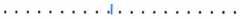 ČEZ Distribuce, a s.Pavel ČástkaVedoucí odboru Obnova DS Východ